РЕШЕНИЕСобрания депутатов Городского поселения Параньга Параньгинского муниципального района Республики Марий Эл№241                                                                                           от 18 августа 2023 года 	О внесении изменений в Положение о муниципальном контроле за исполнением единой теплоснабжающей организацией обязательств по строительству, реконструкции и (или) модернизации объектов теплоснабжения на территории Городского поселения ПараньгаРуководствуясь статьей 16 Федерального закона от 06.10.2003 № 131-ФЗ «Об общих принципах организации местного самоуправления 
в Российской Федерации», Федеральным законом от 27.07.2010 №190-ФЗ «О теплоснабжении», Федеральным законом от 31.07.2020 № 248-ФЗ 
«О государственном контроле (надзоре) и муниципальном контроле в Российской Федерации», Уставом Городского поселения Параньга, Собрание депутатов Городского поселения Параньга РЕШИЛО:1. Внести в Положение о муниципальном контроле за исполнением единой теплоснабжающей организацией обязательств по строительству, реконструкции и (или) модернизации объектов теплоснабжения на территории Городского поселения Параньга, утвержденным решением Собрания депутатов Городского поселения Параньга от 30 сентября 2021 года № 121 (в редакции от 23 декабря 2021 года №149) (далее – Положение) следующие изменения:1.1. Приложение 2 Положения изложить в новой редакции (прилагается).2. Обнародовать  настоящее решение в установленном законом порядке и  разместить на официальном сайте Параньгинской городской администрации в информационно-телекоммуникационной сети «Интернет».Утверждено  решением собрания депутатов 
Городского поселения Параньга от 18.08.2023 г № 241Приложение 2к Положению о муниципальном контроле за исполнением единойтеплоснабжающей организацией обязательств по строительству, реконструкции и (или) модернизации объектов теплоснабженияна территории Городского поселения ПараньгаПеречень индикаторов рисканарушения обязательных требований, проверяемых в рамках осуществления муниципального контроля за исполнением единой теплоснабжающей организацией обязательств по строительству, реконструкции и (или) модернизации объектов теплоснабжения на территории Городского поселения Параньга1. Получение из средств массовой информации, от контролируемого лица, органов местного самоуправления, органов государственной власти информации о нарушении графика выполнения работ по строительству, реконструкции и (или) модернизации объектов теплоснабжения более чем на 1 месяц.   Россий Федераций Марий Эл Республика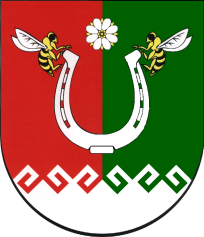 Российская Федерация Республика Марий ЭлМАРИЙ ЭЛ РЕСПУБЛИКЫСЕ ПАРАНЬГА МУНИЦИПАЛ РАЙОНЫН ПАРАНЬГА ОЛА ШОТАН ИЛЕМЖЕДЕПУТАТ ПОГЫНЖОГОРОДСКОЕ ПОСЕЛЕНИЕ ПАРАНЬГА ПАРАНЬГИНСКОГО МУНИЦИПАЛЬНОГО РАЙОНА РЕСПУБЛИКИ МАРИЙ ЭЛСОБРАНИЕ ДЕПУТАТОВ425570, пгт Параньга, Колхоз ур., 11  тел. (8 836 39) 4-16-62email: gpg12@mail.ru425570, пгт Параньга, ул. Колхозная, 11  тел. (8 836 39) 4-16-62email: gpg12@mail.ruГлава Городскогопоселения ПараньгаГ.Н.Тухватуллина